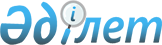 О внесении изменения в постановление от 30 марта 2012 года № 189 "О проведении призыва граждан на срочную воинскую службу весной и осенью 2012 года"
					
			Утративший силу
			
			
		
					Постановление акимата города Риддера Восточно-Казахстанской области от 05 июня 2012 года N 354. Зарегистрировано управлением юстиции города Риддера Департамента юстиции Восточно-Казахстанской области 29 июня 2012 года за N 5-4-169. Утратило силу - постановлением акимата города Риддера от 28 сентября 2012 года N 581

      Сноска. Утратило силу - постановлением акимата города Риддера от 28.09.2012 N 581.      Примечание РЦПИ.

      В тексте сохранена авторская орфография и пунктуация.

      В соответствии с подпунктом 8) пункта 1 статьи 31 Закона Республики Казахстан от 23 января 2001 года «О местном государственном управлении и самоуправлении в Республике Казахстан», руководствуясь статьей 21 Закона Республики Казахстан от 24 марта 1998 года «О нормативных правовых актах», пунктом 3 статьи 27 Закона Республики Казахстан от 16 февраля 2012 года «О воинской службе и статусе военнослужащих», акимат города Риддера ПОСТАНОВЛЯЕТ:



      1. Внести в постановление от 30 марта 2012 года № 189 «О проведении призыва граждан на срочную воинскую службу весной и осенью 2012 года» (зарегистрировано в Реестре государственной регистрации нормативных правовых актов № 5-4-165 от 17 апреля 2012 года, опубликовано в газете «Риддерские Вести» 24 апреля 2012 года № 16) следующее изменение:



      приложение 1 к указанному постановлению изложить в новой редакции согласно приложению к настоящему постановлению.



      2. Контроль за исполнением настоящего постановления возложить на заместителя акима города Риддера Соколову Е.В.



      3. Настоящее постановление вводится в действие по истечении десяти календарных дней после дня его первого официального опубликования.

       Аким города Риддера                        М. Сапаргалиев      СОГЛАСОВАНО:      И.о. начальника государственного

      учреждения «Отдел по делам

      обороны города Риддер», майор              И.Х. Какенов      «04» июня 2012 года      И.о. начальника государственного

      учреждения «Отдел внутренних

      дел города Риддера», майор полиции         Ж.Е. Жилкыбаев      «04» июня 2012 года      Директор государственного

      коммунального казенного

      предприятия «Медицинское

      объединение города Риддер»                 Г.С. Китаппаева      «04» июня 2012 года

Приложение

к постановлению акимата

от 05 июня 2012 года № 354 Состав городской призывной

комиссии для проведения призыва на

срочную воинскую службу граждан мужского пола

весной и осенью 2012 года      И.о. начальника государственного

      учреждения «Отдел по делам

      обороны города Риддер», майор              И.Х. Какенов
					© 2012. РГП на ПХВ «Институт законодательства и правовой информации Республики Казахстан» Министерства юстиции Республики Казахстан
				Председатель комиссииСоколова Елена Васильевна, заместитель акима города РиддераЗаместитель председателя комиссииКакенов Искандер Хизатуллаевич, и.о. начальника государственного учреждения «Отдел по делам обороны города Риддера» (по согласованию)Члены комиссии:Касбаева Сауле Серексеитовна - заместитель директора государственного коммунального казенного предприятия «Медицинское объединение города Риддера» по лечебной работе - председатель медицинской комиссии (по согласованию)Члены комиссии:Жаканбаев Айбек Мамашулы, заместитель начальника государственного учреждения «Отдел внутренних дел города Риддера» (по согласованию)Члены комиссии:Касенова Светлана Каиртаевна – врач-терапевт подросткового кабинета государственного коммунального казенного предприятия «Медицинское объединение города Риддера» (по согласованию)Члены комиссии:Вильт Любовь Александровна - председатель ОО «Организация солдатских матерей города Риддер» (по согласованию)Секретарь комиссииДюсупова Дария Каликановна, медицинская сестра государственного коммунального казенного предприятия «Медицинское объединение города Риддера» (по согласованию)